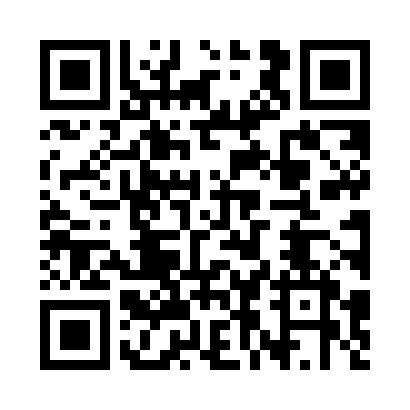 Prayer times for Zagozdzie, PolandMon 1 Apr 2024 - Tue 30 Apr 2024High Latitude Method: Angle Based RulePrayer Calculation Method: Muslim World LeagueAsar Calculation Method: HanafiPrayer times provided by https://www.salahtimes.comDateDayFajrSunriseDhuhrAsrMaghribIsha1Mon4:066:0612:355:027:068:592Tue4:036:0312:355:037:089:013Wed4:006:0112:355:057:099:034Thu3:575:5912:345:067:119:055Fri3:545:5712:345:077:139:086Sat3:515:5412:345:087:149:107Sun3:485:5212:345:107:169:128Mon3:455:5012:335:117:189:159Tue3:425:4812:335:127:199:1710Wed3:395:4512:335:137:219:2011Thu3:365:4312:325:147:239:2212Fri3:335:4112:325:157:259:2413Sat3:305:3912:325:177:269:2714Sun3:275:3612:325:187:289:2915Mon3:235:3412:315:197:309:3216Tue3:205:3212:315:207:319:3517Wed3:175:3012:315:217:339:3718Thu3:145:2812:315:227:359:4019Fri3:115:2612:315:237:369:4320Sat3:075:2412:305:257:389:4521Sun3:045:2112:305:267:409:4822Mon3:015:1912:305:277:429:5123Tue2:575:1712:305:287:439:5424Wed2:545:1512:305:297:459:5725Thu2:505:1312:295:307:4710:0026Fri2:475:1112:295:317:4810:0327Sat2:435:0912:295:327:5010:0628Sun2:405:0712:295:337:5210:0929Mon2:365:0512:295:347:5310:1230Tue2:325:0312:295:357:5510:15